светильники настольные общего назначения светодиодные ТМ «FERON» серии DEИнструкция по эксплуатации и технический паспортОписание.Настольные светодиодные светильники тм «FERON» предназначены для местной подсветки рабочей поверхности.Светильники оснащены кнопкой сенсорного управления. Включение и выключение светильника, смена цветовой температуры, а также управление яркостью свечения осуществляется нажатием сенсорной кнопки.Светильник оснащен беспроводной зарядкой с выходной мощностью 10Вт и USB-разъемом с выходной мощностью 5Вт.Светильники являются низковольтными осветительными приборами, которые предназначены для работы от источника постоянного тока DC со стабилизированным выходным напряжением 12В (блок питания входит в комплект поставки).Технические характеристики.Комплектация.Светильник.Блок питания AC/DC 12В 2,5А (DE1728), блок питания AC/DC 12В 2А (DE1729).Инструкция по эксплуатации. Коробка упаковочная.Установка, подключение и эксплуатация.Извлечь светильник из коробки и произвести его внешний осмотр, проверить комплектность.Установить светильник непосредственно на рабочую поверхность.Присоедините штекер блока питания к разъему светильника и подключите блок питания к розетке.Проверьте работоспособность устройства. Для этого нажимайте несколько раз на сенсорную кнопку, проверив все режимы свечения.Для регулировки яркости свечения нажмите и держите сенсорную кнопку светильника до тех пор, пока яркость не станет требуемой.Чтобы воспользоваться беспроводной зарядкой, необходимо устройство, поддерживаемое беспроводную зарядку, положить на центр подставки. Зарядка должна начаться через 1-2 секунды. Необходимо извлечь устройство из чехла, если имеются металлические накладки и элементы.Чтобы воспользоваться проводной зарядкой, вставьте кабель питания в USB-разъем светильника, а второй конец подключите к устройству, которое хотите зарядить.Меры предосторожности.Не использовать светильник с поврежденным корпусом или шнуром питания.Не допускать попадания на светильник воды и не использовать в сырых помещениях.Радиоактивные или ядовитые вещества в состав светильника не входят.Характерные неисправности и способы их устраненияЕсли при помощи произведенных действий не удалось устранить неисправность, то дальнейший ремонт не целесообразен (неисправимый дефект). Обратитесь в место продажи товара.ХранениеХранение товара осуществляется в упаковке в помещении при отсутствии агрессивной среды. Температура хранения от -25°С до +50°С, относительная влажность не более 80% при температуре 25°С. Не допускать воздействия влаги. Срок хранения товара в данных условиях не более 5 летТранспортировкаСветильник в упаковке пригоден для транспортировки автомобильным, железнодорожным, морским или авиационным транспортом.УтилизацияСветильники не содержат дорогостоящих или токсичных материалов и комплектующих деталей, требующих специальной утилизации. По истечении срока службы светильник необходимо разобрать на детали, рассортировать по видам материалов и утилизировать как бытовые отходы.СертификацияПродукция сертифицирована на соответствие требованиям ТР ТС 004/2011 «О безопасности низковольтного оборудования», ТР ТС 020/2011 «Электромагнитная совместимость технических средств», ТР ЕАЭС 037/2016 «Об ограничении применения опасных веществ в изделиях электротехники и радиоэлектроники». Продукция изготовлена в соответствии с Директивами 2014/35/EU «Низковольтное оборудование», 2014/30/ЕU «Электромагнитная совместимость».Информация об изготовителе и дата производстваСделано в Китае. Изготовитель: Ningbo Yusing Electronics Co., LTD, Civil Industrial Zone, Pugen Vilage, Qiu’ai, Ningbo, China/ООО "Нингбо Юсинг Электроникс Компания", зона Цивил Индастриал, населенный пункт Пуген, Цюай, г. Нингбо, Китай. Официальный представитель в РФ: ООО «ФЕРОН» 129110, г. Москва, ул. Гиляровского, д.65, стр. 1, этаж 5, помещение XVI, комната 41, телефон +7 (499) 394-10-52, www.feron.ru. Импортер: ООО «СИЛА СВЕТА» Россия, 117405, г. Москва, ул. Дорожная, д. 48, тел. +7(499)394-69-26Дата изготовления нанесена на корпус светильника в формате ММ.ГГГГ, где ММ – месяц изготовления, ГГГГ – год изготовления.Гарантийные обязательства.Гарантия на товар составляет 1 год (12 месяцев) с момента продажи. Гарантия предоставляется на внешний вид светильника и работоспособность светильника при соблюдении требований эксплуатации.Замене подлежит продукция, не имеющая видимых механических повреждений.Продукция подлежит замене при возврате полной комплектации товара, упаковка которого не повреждена (потеря товарного вида).Гарантийные обязательства выполняются продавцом при предъявлении правильно заполненного гарантийного талона (с указанием даты продажи, наименования изделия, даты окончания гарантии, подписи продавца, печати) и кассового чека продавца. Незаполненный гарантийный талон снимает с продавца часть гарантийных обязательств.Гарантия соблюдается при выполнении требуемых условий эксплуатации, транспортировки и хранения, указанных в данной инструкции.Гарантия не распространяется в случаях использования на производстве, в целях извлечения прибыли, а также в других целях, не соответствующих прямому применению продукции.МодельDE1728DE1729Установка светильникаНастольныйНастольныйНапряжение питания100-240В/50Гц100-240В/50ГцМаксимальная потребляемая мощность30Вт22ВтЦветовая температура3000K, 4200K, 6000K3000K, 4500K, 6000KСветовой поток500лм (макс.)520лм (макс.)Индекс цветопередачи≥80≥80Регулирование яркостиплавноеплавноеДлина провода блока питания1,2м1,5мМатериалы корпусаABS-пластикABS-пластик, PCСтепень защиты от пыли и влагиIP20IP20Класс электробезопасностиIIIIIIРабочая температураот +1 °С до +40 °Сот +1 °С до +40 °СКлиматическое исполнениеУХЛ4УХЛ4Срок службы светодиодов30000 часов30000 часов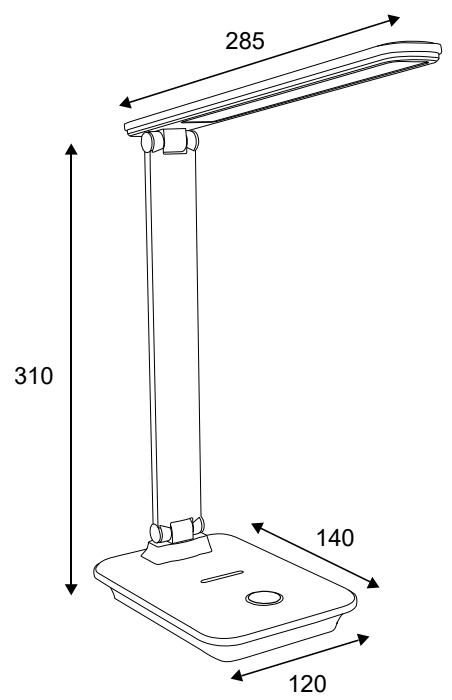 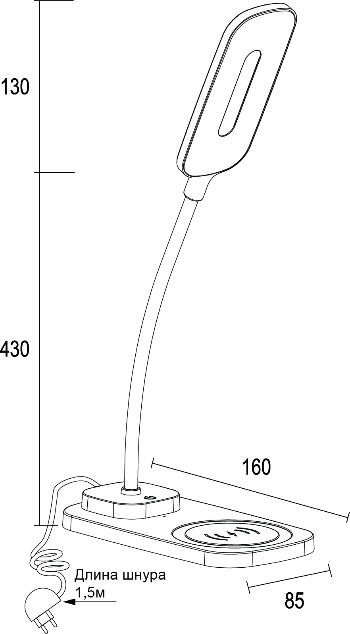 Модель DE1728Модель DE1729Внешние проявления и дополнительные признаки неисправностиВероятная причинаМетод устраненияПри включении блока питания 12В DC светильник не включаетсяОтсутствует напряжение в питающей сетиПроверьте наличие напряжения питающей сети и, при необходимости, устраните неисправностьПри включении блока питания 12В DC светильник не включаетсяПлохой контактПроверьте надежность соединения штекера блока питания со светильником и между вилкой блока питания и бытовой розеткой, и устраните неисправностьПри включении блока питания 12В DC светильник не включаетсяНеисправен блок питанияЗамените блок питанияБеспроводная зарядка не заряжает устройствоУстройство не поддерживает беспроводную зарядкуПроверьте, поддерживает ли ваше устройство беспроводную зарядку